CONVENTION ON INTERNATIONAL TRADE IN ENDANGERED SPECIES
OF WILD FAUNA AND FLORA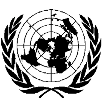 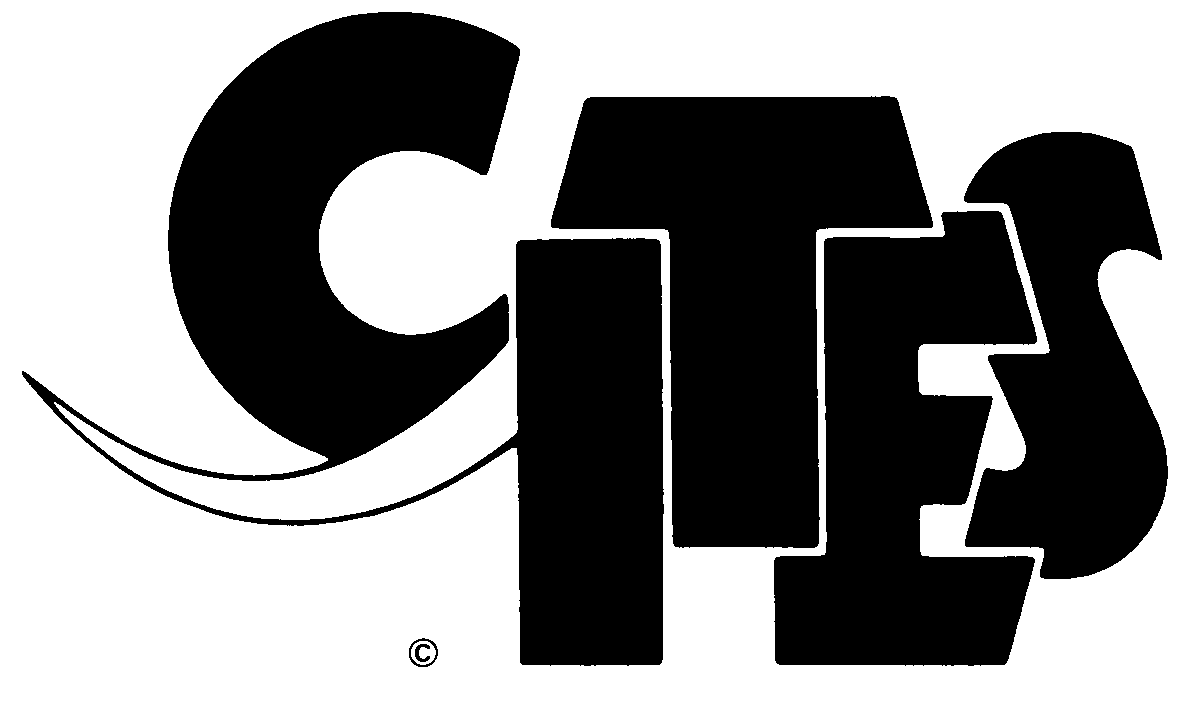 Please fill in one form for each individual seizure, or for the results of each court case.
Completed forms should be returned to the address belowIvory and elephant product seizure data collection formIs this the first time this seizure is being reported?	Yes 	No Is this a follow-up report to an earlier submission?	Yes 	No 1.	Source of data  		Date of information:	Day _________	Month _____________	Year 	2.	Date of seizure:	Day _________	Month _____________	Year 		Agency responsible for seizure  	3.	Type of activity (please tick):  Export           Import          Transit          Possession 	Sale         Offer for sale        Illegal killing       Other 	4.	Location of discovery:    Place  		City  _______________________________   Country  	5.	Country of origin  	6.	Country of export/re-export  	7.	Country of destination/import  	8.	Elephant species:	African 	Asian 	Unknown 9.	Ivory type and quantity:	Raw ivory:	Number of tusks/pieces ______________	Weight (kg) 		Semi-worked ivory:	Number of pieces ___________________	Weight (kg) 		Worked ivory:	Number of pieces ___________________	Weight (kg) 		Percentage (%) representing:     Old _________   Fresh __________   Unknown 		Comment 	10.	Non-ivory elephant products:	Elephant hide/skin:	Number of pieces __________________	Weight (kg) 		Manufactured elephant hide product:	Type of product 		Weight (kg) _______________     Feet (No.) ______________	Hair (kg) 		Other (please specify) 	11.	Other contraband seized with elephant products  	12.	Estimated value of seized elephant products in country of seizure  	13.	Mode of transport:         Air           Sea           Land 	Other 	14.	Method of concealment/fraud  	15.	Documentation:     None         Falsified         Fake Permit 	Valid permit but wrong shipment            Other 	16.	Method of detection (please tick):  Routine inspection            Targeting            Investigation 	X-ray         Intelligence          Other 	17.	Profile of offenders/suspects:	Name  		(Individual or company)     Alias(es)  		Address(es)  		Tel/Fax Nos  		Nationality _____________________     Passport/ID Nos 		Date of birth:                  Day _______          Month __________       Year 		Sex (please tick):  Male           Female           Unknown 18.	Status of offenders/suspects (please tick):  Hunter            Middleman Trader 	Importer          Carver/manufacturer           Wholesaler           Retail seller           Exporter 	Tourist/Consumer       Courier       Handling agent        Other 		Repeat offender (please tick):  Yes            No            Unknown 	Other information  	19.	Status of the case in court  		a)	Date case introduced in court:	Day _______     Month ____________     Year 		b)	Date case closed in court:	Day _______     Month ____________     Year 		c)	Name of court: 		d)	Verdict / Penalty (please tick):  Not guilty           Guilty 		Seizure maintained           Return of goods           Prison  (months) 			Fine  (value) ____________________  Other 	20.	Additional information  	21.	Was an Ecomessage form filed with Interpol? (please tick)  Yes           No          Unknown Name and position of person completing this form  	Name of organization represented  	____________________________________________     Date 	